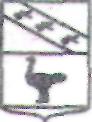 АДМИНИСТРАЦИЯ ГОРОДА ЛЬГОВА КУРСКОЙ ОБЛАСТИ ПОСТАНОВЛЕНИЕот  29 июля 2019 года	№ 936             О внесении изменений в Постановление Администрации города Льгова Курской области от 17 октября 2018 года № 1061 «Об утверждении политики в области обработки и защиты персональных данных в Администрации города Льгова Курской области»В целях исполнения Федерального закона от 27.07.2006 № 152-ФЗ «О персональных данных», протеста Льговской межрайонной прокуратуры от 22.07.2019 №80-2019, Администрация города Льгова Курской области ПОСТАНОВЛЯЕТ:1. Утвердить прилагаемые Изменения, которые вносятся в постановление Администрации города Льгова Курской области от 17.10.2018 №1061 «Об утверждении политики в области обработки и защиты персональных данных в Администрации города Льгова Курской области».2. Постановление вступает в силу со дня его подписания.          Глава  города                                                                     В.В. ВоробьевУтвержденыпостановлением Администрации города Льгова Курской области от 29.07.2019 № 936ИЗМЕНЕНИЯ которые вносятся в постановление Администрации города Льгова Курской области от 17.10.2018 №1061 «Об утверждении политики в области обработки и защиты персональных данных в Администрации города Льгова Курской области» В политике в области обработки и защиты персональных данных в Администрации города Льгова Курской области, утвержденной указанным постановлением:пункт 7.2 раздела 7 изложить в следующей редакции:«7.2 Обеспечение безопасности персональных данных достигается, в частности:- определением угроз безопасности персональных данных при их обработке в информационных системах персональных данных;- применением организационных и технических мер по обеспечению безопасности персональных данных при их обработке в информационных системах персональных данных, необходимых для выполнения требований к защите персональных данных, исполнение которых обеспечивает установленные Правительством Российской Федерации уровни защищенности персональных данных;- применением прошедших в установленном порядке процедуру оценки соответствия средств защиты информации;- оценкой эффективности принимаемых мер по обеспечению безопасности персональных данных до ввода в эксплуатацию информационной системы персональных данных;- учетом машинных носителей персональных данных;- обнаружением фактов несанкционированного доступа к персональным данным и принятием мер;- восстановлением персональных данных, модифицированных или уничтоженных вследствие несанкционированного доступа к ним;- установлением правил доступа к персональным данным, обрабатываемым в информационной системе персональных данных, а также обеспечением регистрации и учета всех действий, совершаемых с персональными данными в информационной системе персональных данных;- контролем за принимаемыми мерами по обеспечению безопасности персональных данных и уровня защищенности информационных систем персональных данных.»;пункт 8.1 раздела 8 изложить в следующей редакции:«8.1 Субъект персональных данных имеет право на получение информации, касающейся обработки его персональных данных, в том числе содержащей:- подтверждение факта обработки персональных данных оператором;- правовые основания и цели обработки персональных данных;- цели и применяемые оператором способы обработки персональных данных;- наименование и место нахождения оператора, сведения о лицах (за исключением работников оператора), которые имеют доступ к персональным данным или которым могут быть раскрыты персональные данные на основании договора с оператором или на основании федерального закона;- обрабатываемые персональные данные, относящиеся к соответствующему субъекту персональных данных, источник их получения, если иной порядок представления таких данных не предусмотрен федеральным законом;- сроки обработки персональных данных, в том числе сроки их хранения;- порядок осуществления субъектом персональных данных прав, предусмотренных настоящим Федеральным законом;- информацию об осуществленной или о предполагаемой трансграничной передаче данных;- наименование или фамилию, имя, отчество и адрес лица, осуществляющего обработку персональных данных по поручению оператора, если обработка поручена или будет поручена такому лицу;- иные сведения, предусмотренные Федеральным законом от 27.07.2006 № 152-ФЗ «О персональных данных» или другими федеральными законами.»;пункт 8.5 раздела 8 дополнить словами «или в судебном порядке». 